lMADONAS NOVADA PAŠVALDĪBA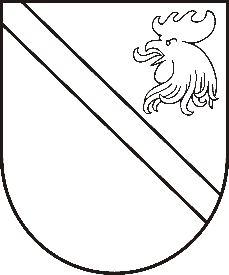 Reģ. Nr. 90000054572Saieta laukums 1, Madona, Madonas novads, LV-4801 t. 64860090, e-pasts: pasts@madona.lv ___________________________________________________________________________MADONAS NOVADA PAŠVALDĪBAS DOMESLĒMUMSMadonā2021.gada 29.aprīlī							            		 Nr.173									    (protokols Nr.10, 10.p.)Par zemes vienību apvienošanu Meža ielā 11 un Meža ielā 9, Madonā, Madonas novadāMadonas novada pašvaldībā 2021. gada 26.martā saņemts […] iesniegums (reģistrēts Madonas novada pašvaldībā 26.03.2021 ar Nr. MNP/2.1.3.6/21/298) ar lūgumu atļaut apvienot zemes vienības ar kadastra apzīmējumiem – 7001 001 0559, Meža ielā 11, Madonā, Madonas novadā un 7001 001 1560, Meža ielā 9, Madonā, Madonas novadā. Pamatojoties uz nekustamā īpašuma valsts kadastra likuma 9. pantu un Zemes ierīcības likuma 8. panta 3. daļas 2. apakšpunktu, ņemot vērā 14.04.2021. Uzņēmējdarbības, teritoriālo un vides jautājumu komitejas atzinumu, atklāti balsojot:  PAR –  14 (Agris Lungevičs, Aleksandrs Šrubs, Andris Dombrovskis, Andris Sakne, Artūrs Čačka, Artūrs Grandāns, Gatis Teilis, Gunārs Ikaunieks, Inese Strode, Ivars Miķelsons, Kaspars Udrass, Valda Kļaviņa, Valentīns Rakstiņš, Zigfrīds Gora), PRET – NAV, ATTURAS – NAV, Madonas novada pašvaldības dome NOLEMJ:Apvienot zemes vienību 954 kv.m. platībā Meža ielā 9, Madonā, Madonas novadā ar kadastra apzīmējumu 7001 001 1560  ar zemes vienību 541 kv.m. platībā Meža ielā 11, Madonā, Madonas novadā, ar kadastra apzīmējumu 7001 001 0559.Jaunizveidotajai zemes vienībai 1495 kv.m. platībā un uz tās esošām būvēm ar kadastra apzīmējumiem 7001 001 0559 001 un 7001 001 0559 002  saglabāt adresi Meža iela 11, Madona, Madonas novads. Likvidēt adresi Meža iela 9, Madona, Madonas novads, kas piešķirta zemes vienībai ar kadastra apzīmējumu 7001 001 1560.Jaunizveidotajai zemes vienībai noteikt nekustamā īpašuma lietošanas mērķi -  individuālo dzīvojamo māju apbūve (NĪLM kods 0601), 1495 kv.m. platībā. Saskaņā ar Administratīvā procesa likuma 188.panta pirmo daļu, lēmumu var pārsūdzēt viena mēneša laikā no lēmuma spēkā stāšanās dienas Administratīvajā rajona tiesā.Saskaņā ar Administratīvā procesa likuma 70.panta pirmo daļu, lēmums stājas spēkā ar brīdi, kad tas paziņots adresātam. Domes priekšsēdētājs						    A.Lungevičs Dzelzkalēja 28080417